Объявление Этот школьный звонок вчера еще
Ждал за партами детвору,
А теперь мы друзья-товарищи,-
Одноклассники точка ру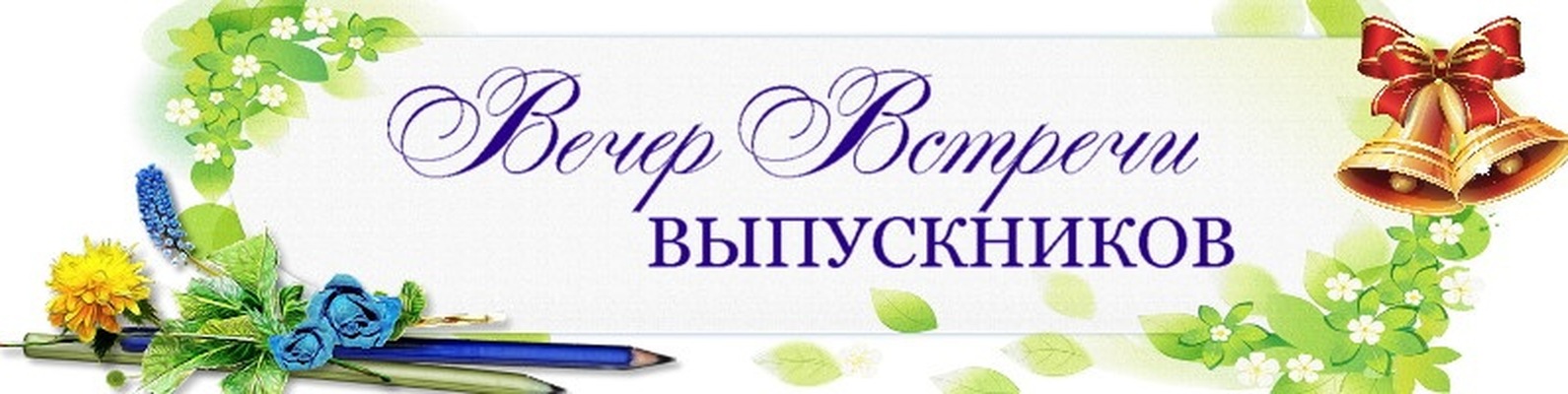                                Уважаемые выпускники! Учителя и учащиеся Миллеровской школы имени Жоры Ковалевского                       приглашают Вас на вечер встречи выпускников. Вечер состоится 01.02. 2020 года в 16:00 часов(в первую субботу февраля)в актовом зале школыБыстро минули школьные годы, пролетело время школьной жизни... Но остались дорогие сердцу люди, с которыми приятно встретиться и вспомнить былые времена в уютном кругу выпускников. Вечер встречи выпускников - это не только вечер воспоминаний, это, в первую очередь, вечер хорошего настроения, живого активного общения и отдыха в кругу давно знакомых людей.                                      Ждем ВАС с нетерпением!!!Администрация МБОУ Миллеровской СОШ имени Жоры Ковалевского